Entidad:   Universidad Tecnológica de Tlaxcala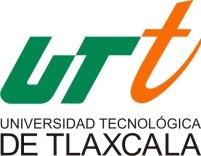 Planes y Programas 2014.EJE RECTOR: 03 Desarrollo Humano.PROGRAMA:   03 Desarrollo Social Incluyente para Fortalecer el BienestarSUBPROGRAMA: 34 Educación de Calidad para Todos los Niveles de                    .          .                                  EnseñanzaMisión Institucional"Somos una universidad que forma Técnicos Superiores Universitarios e Ingenieros, basado en un modelo educativo que se distingue por impartir enseñanza práctica, integral y de calidad, vinculándonos permanente como medio estratégico para acrecentar el capital humano y contribuir en la mejora de la competitividad que impulsa la transformación y desarrollo del Estado y la región".VisiónSer la institución de educación superior mejor posicionada en el Estado y la región por la competitividad y excelencia de nuestros egresados, formados con una cultura institucional emprendedora,  de responsabilidad social y con perspectiva de género, impulsando las líneas de investigación aplicada, orientada al desarrollo tecnológico, promoviendo entre sus alumnos y docentes la movilidad nacional e internacional.Objetivos Estratégicos:Incrementar la capacidad académicaIncrementar la competitividad académica en eficiencia y efectividadAsegurar la eficiencia de los programas educativosAsegurar la eficacia de la formación de los egresadosOfrecer educación continua pertinenteTransparencia en el ejercicio de los servicios públicosAcciones de Gobierno:Elevar la calidad y cobertura de la educaciónEntidad:	Universidad Tecnológica de Tlaxcala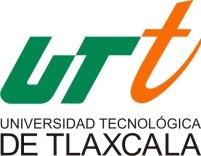 Planes y Programas 2014.Usuarios:EstudiantesPoblación en general.Proyecto:Ofertar educación de calidad en la Universidad Tecnológica de Tlaxcala que permita la formación de competencias de los alumnos, para contribuir al desarrollo social y económico del Estado.Objetivos:Elevar la calidad y cobertura de la educación a través del modelo educativo en Formación Basada en Competencias Profesionales buscando mejorar y eficientizar el proceso de enseñanza-aprendizaje, con la finalidad de obtener recursos humanos competitivos que contribuyan al desarrollo de los sectores productivo y social del Estado y Del país.Metas del Proyecto:Contribuir al desarrollo económico y social del Estado, a través de una educación de calidad que permita la formación de profesionistas altamente competitivos.Formación de competencias de los alumnos de la Universidad Tecnológica de Tlaxcala que contribuyen al desarrollo social del estado, obteniendo un porcentaje de aprovechamiento escolar de 8.5 y un porcentaje promedio de eficiencia terminal de 77%.Ingresar 800 aspirantes a la Universidad Tecnológica de Tlaxcala con perfil compatible a cada carrera.Evaluar 11 planes y programas de estudio de la Universidad Tecnológica de Tlaxcala.Implementar 11 Planes y programas de estudio.Aprobar 4 proyectos de investigación y 2 tecnológicos que contribuyan a la generación del conocimiento y del registro de patentes.Identificar el perfil de ingreso de 4000 alumnos.Atender a 1900 alumnos en programas de estudio que ofrece la Universidad.Otorgar 11 servicios educativos e integrales para la formación del Técnico Superior Universitario e Ingenieros.Actualizar 11 planes y programas de estudio, pertinentes a la demanda laboral del sector productivo.Realizar 4 proyectos de investigación.Realizar 2 proyectos tecnológicos vinculados al sector productivo.Entidad:	Universidad Tecnológica de TlaxcalaIndicadores:Planes y Programas 2014.1.1). Índice Ocupacional y Empleo2.1). Índice de Aprovechamiento Académico2.2). Índice de Eficiencia Terminal3.1). Porcentaje de Aspirantes con Perfil de Ingreso Compatible4.1). Porcentaje de Planes y Programas Educativos Evaluados5.1). Porcentaje de Planes y Programas Educativos Implementados6.1). Porcentaje de Proyectos Aprobados7.1). Porcentaje de Estudiantes Seleccionados8.1). Porcentaje de Estudiante Atendidos9.1). Porcentaje de Servicios Otorgados9.10). Porcentaje de Planes y Programas de Estudio Actualizados9.11). Porcentaje de Proyectos de Investigación Realizados9.12). Porcentaje de Proyectos Tecnológicos RealizadosRecursos Autorizados:El monto de recursos asignados a la Universidad Tecnológica de Tlaxcala conforme al artículo. 11 Inciso b), del presupuesto de Egresos del Estado de Tlaxcala, para el Ejercicio Fiscal 2014.$ ______________El monto Federal autorizado es de:El Presupuesto Federal autorizado por la Secretaria de Educación Pública Federal, a través de la Coordinación General de Universidades Tecnológicas y Politécnicas, para la Universidad Tecnológica de Tlaxcala para el ejercicio fiscal 2014.$ ______________Ingresos propios la cantidad de:$ _______________Periodo de ejecución: Enero – Diciembre de 2014Área Responsable de la Información: Dirección administrativa. Domicilio: Carr. a El Carmen Xalpatlahuaya, Huamantla, Tlaxcala. Número Telefónico: (01247)47 2 53 00 Extensión 223.Correo electrónico: Horario de atención: 